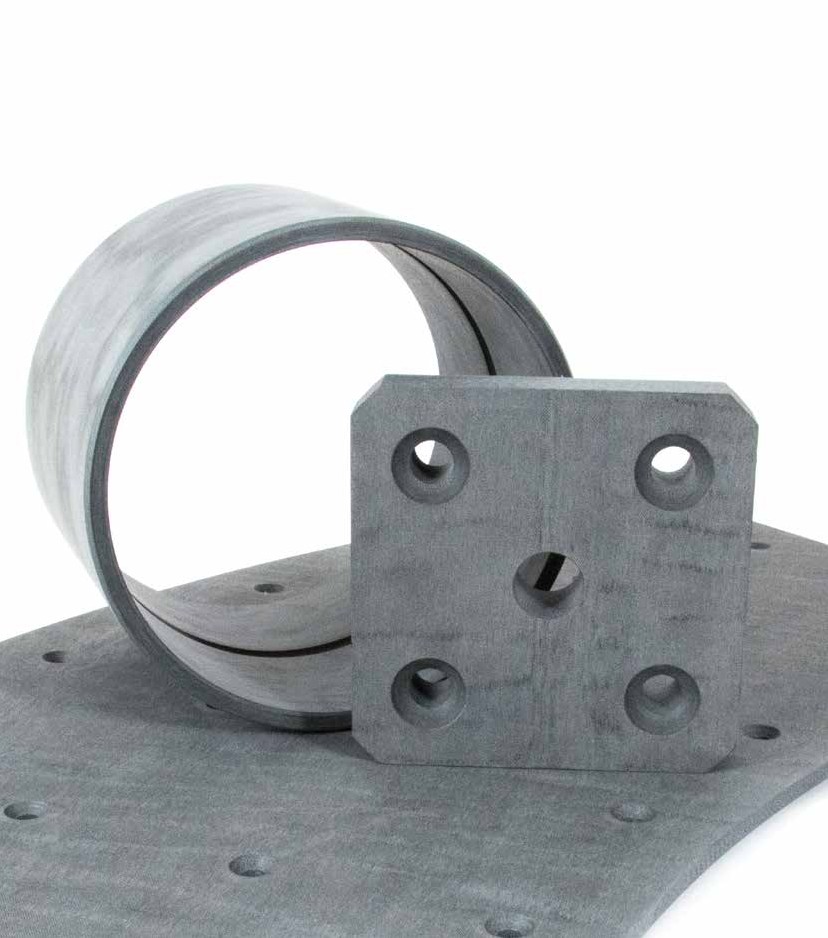 A leading manufacturer of low friction bearing materials to the marine, offshore and onshore industries  Engineering Manual Essential information to establishHousing diameter and toleranceShaft diameter and toleranceShaft material and hardnessMaximum operating speedMaximum operating loadMaximum operating temperatureMinimum operating temperatureOperating environmentLubrication mediumContent  	Bearing Freeze Fitting Procedure 	10 Transfer of Interference Chart 	12 Stress/Strain curve 	13 Norden  788, Technical Specifications 	15Norden 701, Technical Specifications 	16Norden 901, Technical Specifications 	17Norden 988, Technical Specifications 	18 Norden AM8, Technical Specifications 	19 Norden NNF, Technical Specifications 	20The above information is essential not only for the design of the bearings but also to ensure the correct grade of material is selected.Norden RA5, Technical Specifications 	21Contact Norden Maritime AS 	24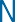 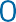 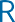 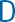 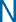 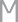 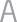 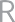 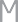 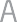 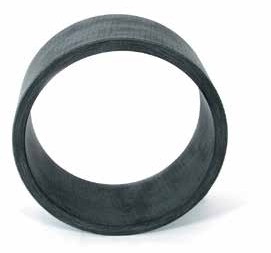 2	www.norden-maritime.no	3Bearing Design Method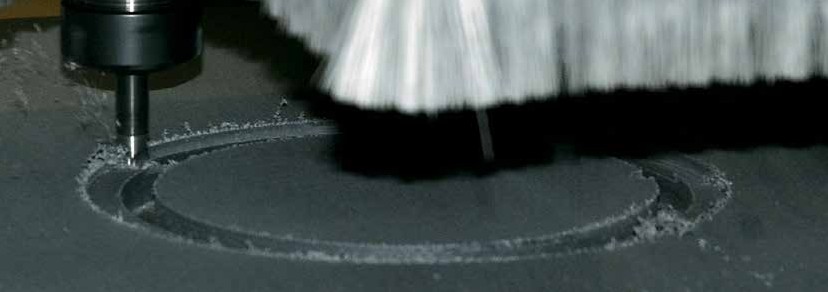 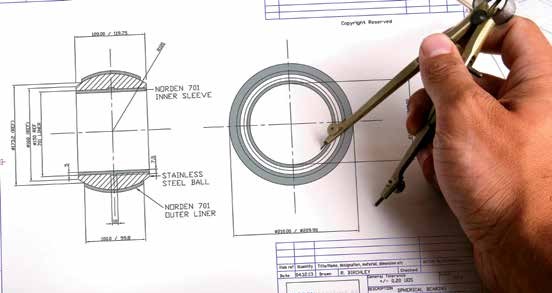 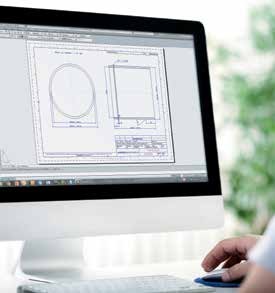 To calculate bearing od for machining purposes 1:	Housing id max + interference fit = Bearing od min2:	Bearing od min + M/C tolerance = Bearing od maxSubtract min bearing housing diameter from max bearing od, this will give the maximum interference fit value. This value is necessary when calculating machining dimensions for the bearing id due to transfer of interference fit in NORDEN composite bearings.To calculate bearing id for machining purposes 3:	Shaft dia max + “Running clearance” + % transfer value of maxinterference fit from chart on page 5 (relevant to the wall thickness of the bearing and shaft diameter) = Min bearing id4:	Min bearing id + M/C tolerance = Max bearing id.MachiningVisitwww.norden-maritime.no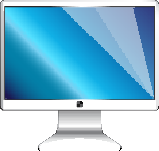 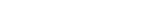 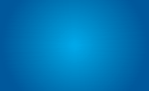 for Bearing CalculationAn effective tool for inhouse designMachining Speeds and Feeds 	Dia mm	0 – 50	50 – 100	100 – 150	150 – 200	200 – 300	300 – 400 	RPM.	2100	1000	700	550	350	250400 – 500	500 – 600	600 – 700	700 – 800	800 – 900	900 –1000 	RPM	200	175	150	130	120	100Feed RatesThe material is readily machined using conventional machine tooling. It is advisable that the material is machined in a dry condition using the suggested feeds and speeds, Surface speed 300 to 350 m/min with a feed of 0.1 mm/rev for finishing cuts. 0.25mm      feed can be used for roughing cuts.Tungsten Carbide tipped tools with positive rake geometry of between 3 & 5 degrees top, side and front have been found to give best results.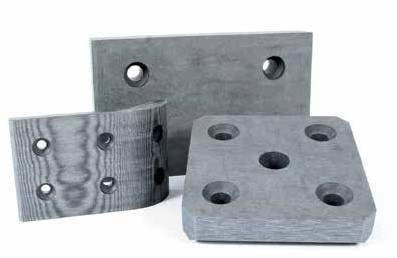 Grooving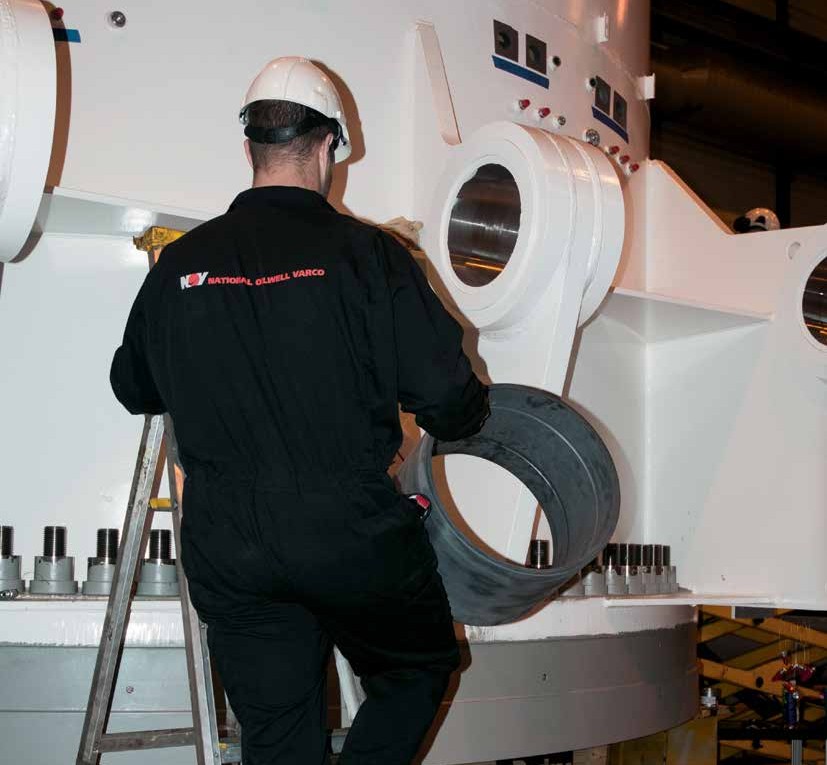 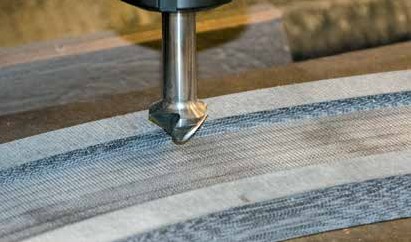 NORDEN composites can be readily grooved on a lathe, shaping, milling or boring machine witha 90 degree machining head. For most situations a lathe will be adequate. A sharp tool made from high speed steel ground to the correct form should be clamped to a boring bar with at least 3 degrees clearance ground on the sides of the tool. No top clearance is requiredThe chuck should be marked with the correctly spaced number of grooves, each groove should be shaped in turn. A depth of 0.2mm should be used for each subsequent cut until the recommended groove depth is reached, the machines fast traverse with the spindle locked should be used for the power. Linear speeds of up to 20 metres per minute can be achieved.For long bearings a steady may be required.DrillingNORDEN composites are easily drilled using either high speed steel or Carbide tipped drills.The following feeds and speeds are suggestedInstallationNo asbestos is used in the manufacture of NORDEN material, the material is completely non toxic, the material should be machined dry no cutting or cooling fluids should be used.Dust extraction is recommended when machining NORDEN material, if not available then it is suggested the operator should wear a non toxic particle mask to avoid inhalation of dust particles.The bearings can either be pressed into the housingor freeze-fitted. For recommendations for freeze fittingsee the relevant data sheet.Care must be taken at all times not to damage the bush during the fitting process. The use of lead in chamfers on  the bearing and housing are recommended.Bore sizes must be checked along all axes at ambient temperature to ensure the minimum bearing running clearance has been achieved.Bearings can also be bonded into housings with the use of a number of types of adhesives possible.Typically toughened acrylic adhesives have been found to give the best results.Consult our technical department for recommendations on this procedure.Running Clearance 	 Slow Speed DryHigh Speed Lubricated Slow Speed LubricatedPV Correction Factor21,81,61,41,210,80,60,40,21.41.210.80.60.40.20050	100Temperature C15020000	100	200	300	400	500	600	700	800	900	1000Shaft Diameter (mm)Typical PV Values	 Norden 701 Norden RA5 Norden 901Norden 788 / 988Recommended Interference FitInterference Fit1003,53102,521,5	110,50	010.00Bearing Freeze Fitting ProcedureMost NORDEN composite bearing materials are capable of being freeze fitted using Liquid Nitrogen, a guide for this process is as follows.1:	Select or manufacture a thin wall steel container which can be clad with insulating material around its outside diameter, the container should be just large enough to hold the bearing and allow it to be completely immersed in the liquid nitrogen.2:	Place the bearing into the container then start to pour in the nitrogen.For the first few moments the nitrogen will boil off as soon as it contacts the steel surface. Once the steel surface has cooled sufficiently the nitrogen will start to fill the container.3:	Due to the extreme temperature differential the liquid nitrogen will continue to boil off for some time during this period it will be necessary to keep topping up the container ensuring the bearing is completely covered by the nitrogen.4:	When the boiling has subsided, the bearing should be left to stand in the nitrogen for a further period of time. This will be dependant upon the bearing size and can vary from a minimumof 10 minutes for small bearings, up to 90 minutes for large bearings.Handling and SafetyWhen working with liquid nitrogen operators should ensure they are fully conversant with the necessary precautions for its handling and use, as prescribed by the liquid nitrogen supplier. The correct protectiveclothing and eye protection should be used at all times.Thermal contraction coefficient of most NORDENmaterials is 3.5 x 10-5 / °C.It should be noted that Dry Ice typically will not givesufficient shrinkage of the bearing to allow freeze fittingadditional mechanical force to press fit may also be required. Consult Norden Maritime for advice on fitting with Dry Ice.Liquid nitrogen is oxygen depletingand must not be used in confined spaces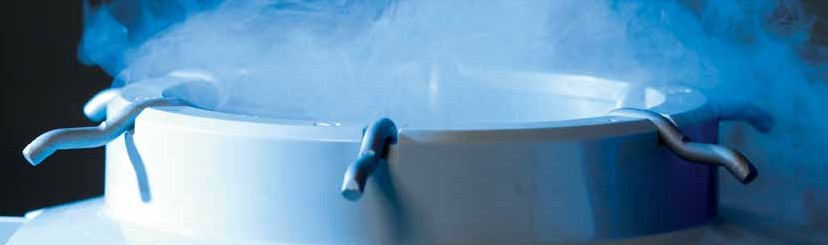 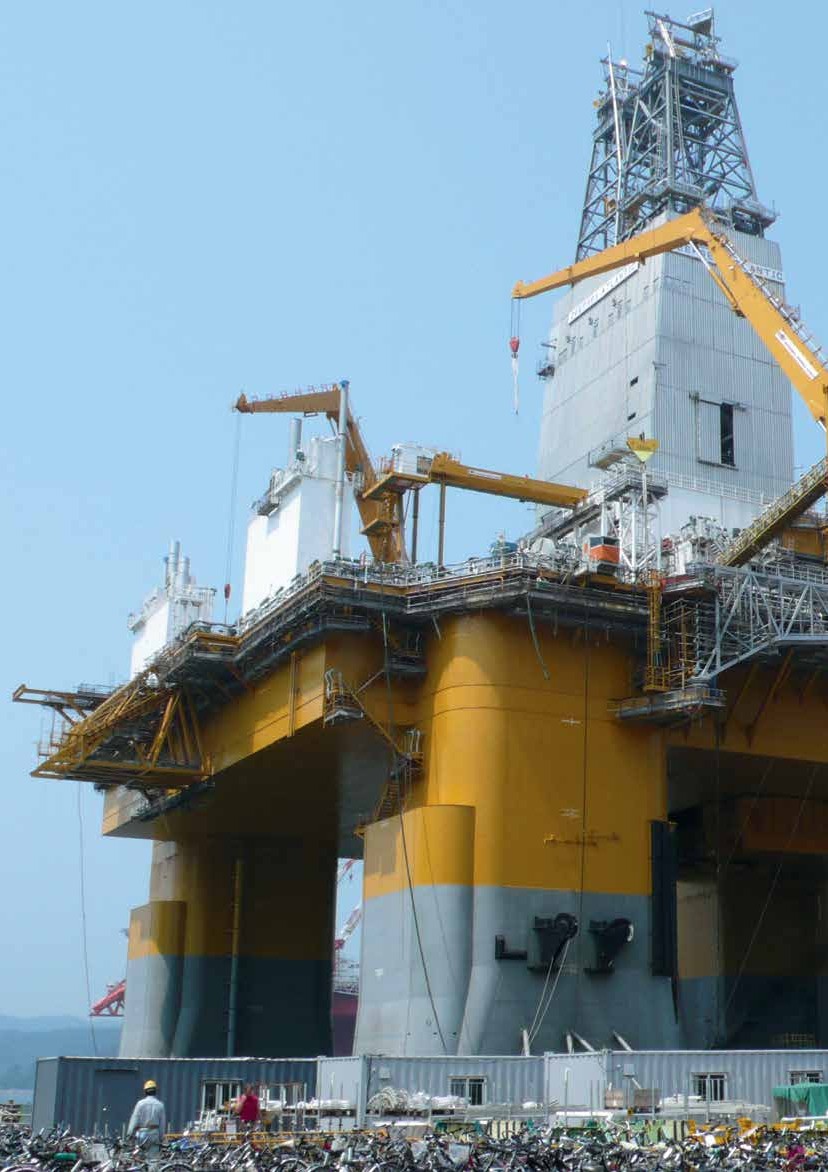 10Transfer of Interference Chart	Typical Stress/Strain curve450400350300250200150100502.50    5.00	7.50 10.00 12.50 15.00 17.50 20.00 22.50 25.00 27.50 30.00 32.50 35.00 37.50 40.00Wall Thickness (mm)500450400350300250200Norden 788 Turret Bearing	Norden 788 Turret Bearing Segment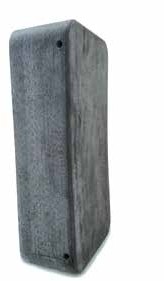 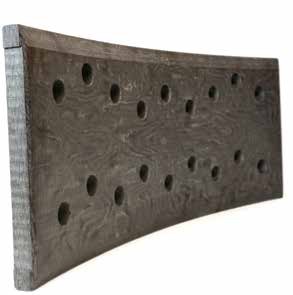 1501005000	2,85	5,7	8,57    11,43  14,29 15,71 17,14	20 22,86 25,71 28,57 31,43 34,29 37,14 40% StrainNORDEN 788Technical SpecificationsDescriptionNorden 788 material is intended for use in high load bushings and bearings applications.MaterialNorden 788 is a high load composite bearing material made of specially manufactured synthetic fabric reinforcement using a composite construction process which is impregnated with thermosetting resins, solid lubricant fillers are added which make it suitable for dry running applications. The product is dark grey in colour.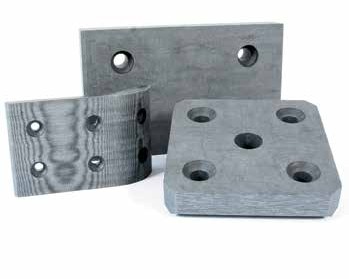 ManufactureThe material is manufactured to documented procedures and standards. Full manufacturing traceability records are kept for the material.CertificatesCertificates of conformity can be issued that material supplied conforms to the grade standard for a particular order.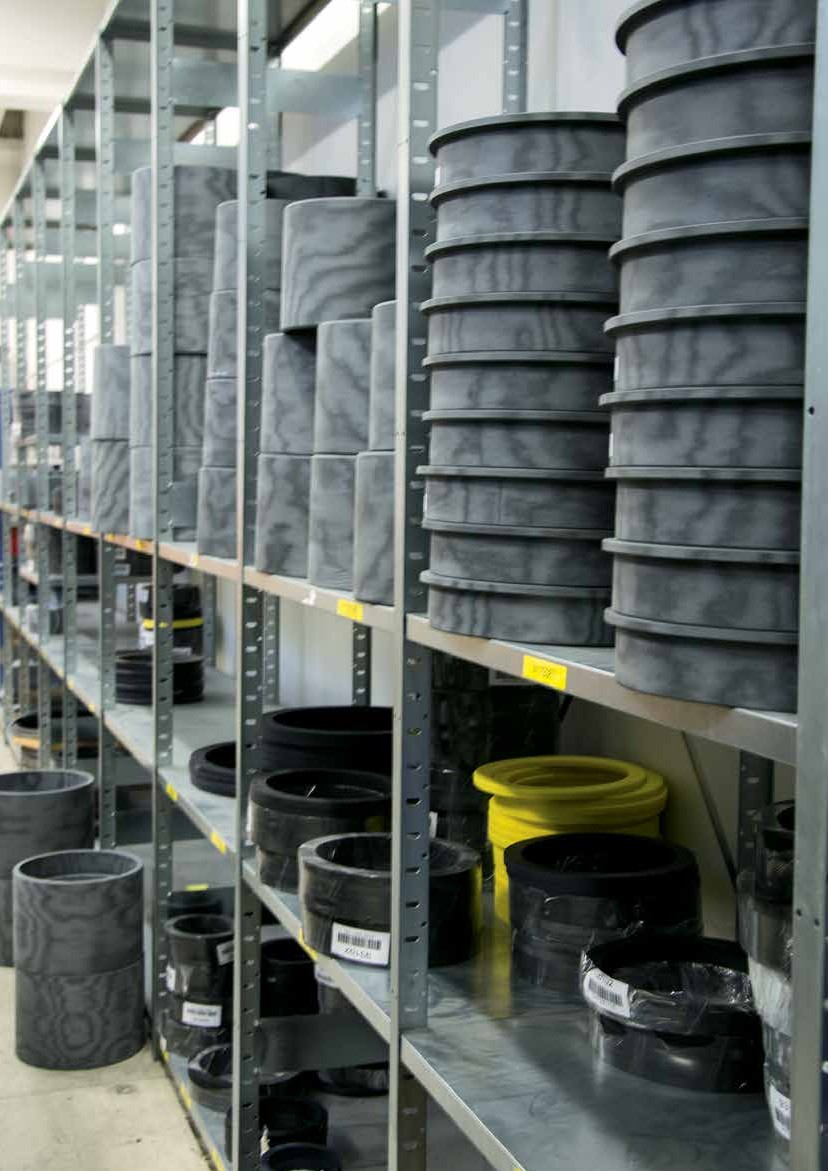 www.norden-maritime.no	15NORDEN 701Technical SpecificationsDescriptionNorden701 material is intended for use in high load bushings and bearings applications.MaterialNorden701 is a high load composite bearing material manufactured from synthetic fabric reinforcement which is impregnated with a thermosetting resin, solid lubricant fillers are added for reduced friction and improved dry running capability. The product is dark grey in colour.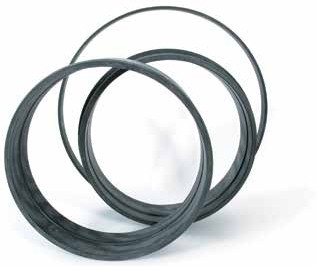 ManufactureThe material is manufactured to documented procedures and standards. Full manufacturing traceability records are kept for the material.CertificatesCertificates of conformity can be issued that material supplied conforms to the grade standard for a particular order.NORDEN 901Technical SpecificationsDescriptionNorden 901 is intended for use in exceptionally high loaded bushings and bearings applications.MaterialNorden 901 composite bearing material is produced using specially manufactured Aramid fabric reinforcement which is impregnated with a thermo- setting resin, solid lubricant fillers are added for reduced friction and improved dry running capability.Norden 901 is dark grey in colour.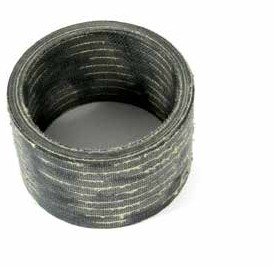 ManufactureThe material is manufactured to a documented formula- tion and procedure standard. Manufacturing traceability records are kept for the material batch.CertificatesCertificates of conformity can be issued  to  confirm  that the material supplied conforms to the grade standard for a particular order.NORDEN 988Technical SpecificationsDescriptionNorden 988 is intended for use in exceptionally high loaded bushings and bearings applications.CompositionNorden 988 composite bearing material is produced using a specially manufactured Aramid fabric reinforce- ment and incorporates a unique low friction bearing surface. The material is impregnated with a thermosetting resin incorporating solid lubricant fillers. Norden 988 has been formulated particularly for dry running high load applications. Norden 988 is dark grey in colour.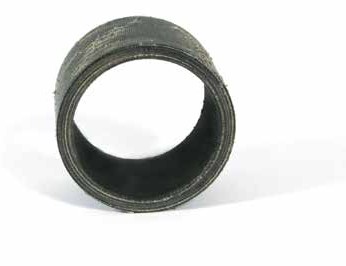 ManufactureThe material is manufactured to a documented formulation and procedure standard. Manufacturing traceability records are kept for the material batch.CertificatesCertificates of conformity can be issued to confirm that    the material supplied conforms to the grade standard for a particular order.NORDEN AM8Technical SpecificationsDescriptionNorden AM8 material is intended for use in high load bushings and bearings applications.MaterialNorden AM8 is a high load composite bearing material made of specially manufactured synthetic fabric reinforcement using a special composite construction process, the material is impregnated with a thermosetting resin and solid lubricant fillers making it suitable for dry running applications. The product is dark grey in colour.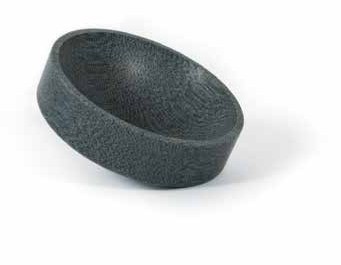 ManufactureThe material is manufactured to documented procedures and standards. Full manufacturing traceability records are kept for the material.CertificatesCertificates of conformity can be issued that material supplied conforms to the grade standard for a particular order.NORDEN NNFTechnical SpecificationsDescriptionNorden NNF material is intended for use in medium load bushings and sliding bearing applications.MaterialNorden NNF is a specially constructed composite bearing material incorporating a needle felt fibre reinforcing which   is impregnated with a thermosetting resin. Solid lubricant fillers are added to the resin to lower friction and improve wear resistance. The product is dark grey in colour.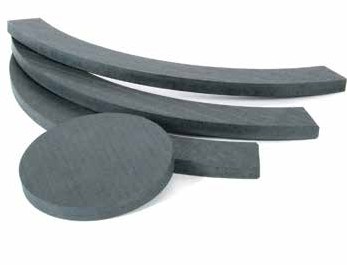 ManufactureThe material is manufactured to documented procedures and standards. Full manufacturing traceability records are kept for the material.CertificatesCertificates of conformity can be issued that material supplied conforms to the grade standard for a particular order.NORDEN RA5Technical SpecificationsDescriptionNorden RA5 is intended for use in high load bushings and bearings applications.MaterialNorden RA5 composite bearing material is made ofa specially manufactured synthetic fabric reinforcement incorporating PTFE. The material impregnated witha thermosetting resin containing solid lubricant fillers for enhanced dry running capability. Norden RA5 is dark grey in colour.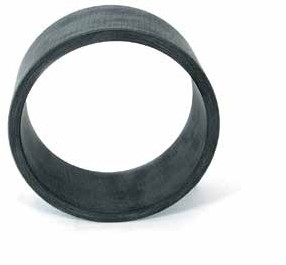 ManufactureThe material is manufactured to a documented formulation and procedure standard. Manufacturing traceability records are kept for the material batch.CertificatesCertificates of conformity can be issued  to  confirm  that the material supplied conforms to the grade standard for a particular order.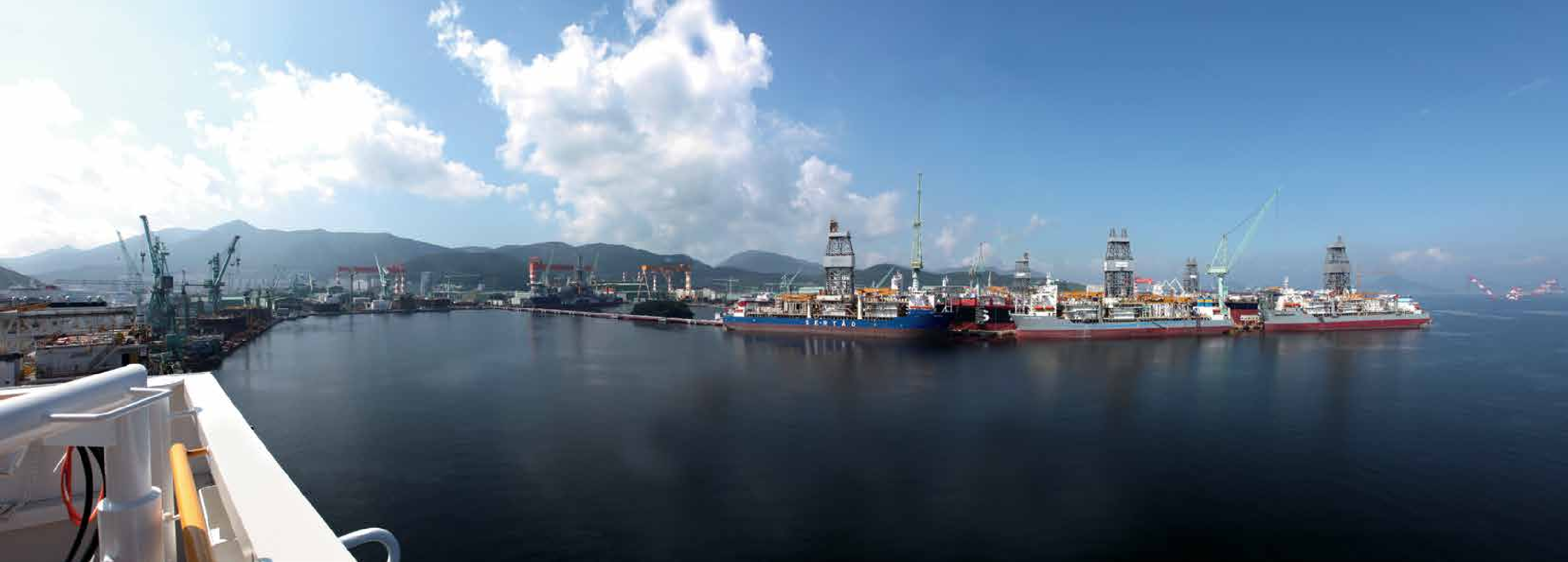 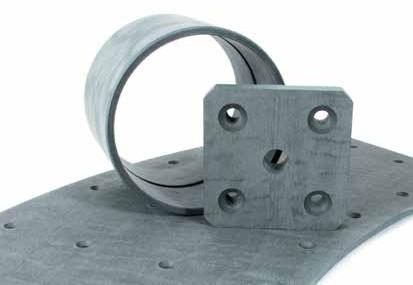 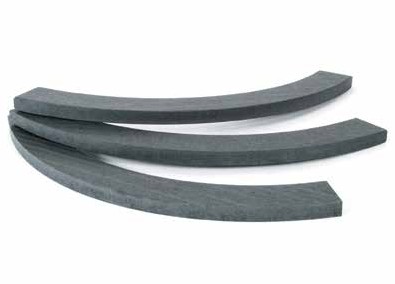 Availability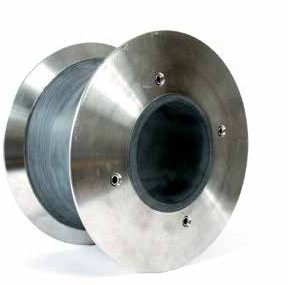 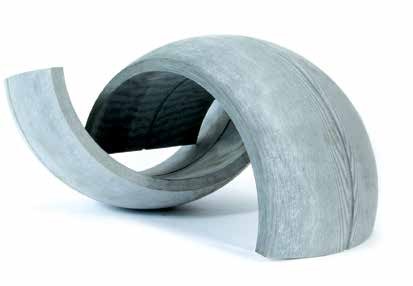 Norden Bearing materials are usually supplied as fully machined components to customers’ own drawings. Alternatively, semi-finished materials are supplied in the form of tube or sheet.The following standard range of sizes is available with other sizes on request:The composite materiel developed and manufactured by Norden Maritime has proven to hold the best quality in the market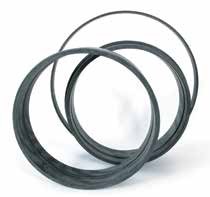 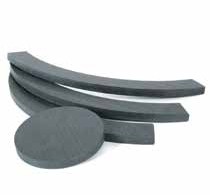 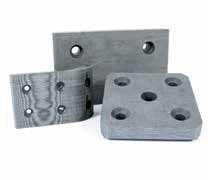 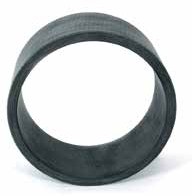 Engineering Manual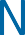 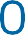 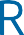 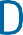 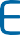 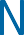 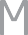 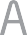 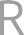 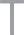 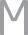 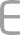 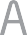 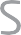 Industriveien 13 | 5210 Os | Norway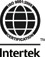 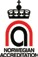 Phone: +47 5656 5570 | TL@norden-maritime.no | www.norden-maritime.noPropertiesValueUnitUltimate tensile strength60N/mm2Ultimate Flatwise compressive strength414N/mm2Ultimate Edgewise compressive strength160N/mm2Safe Maximum Static Load140N/mm2Safe Maximum Dynamic Load60N/mm2Flexural Strength69N/mm2Ultimate shear strength100N/mm2Impact strength (flatwise)>20IZODDensity1.30/1.35gms/ccCoefficient of friction (dry)0.08(typical)Water adsorption to saturation<0.15%VolumetricMaximum temperature rangecryogenic to 120oCLinear expansion coefficientsParallel to laminate510-5 oCNormal to laminate1010-5 oCTypical Elongation10%PropertiesValueUnitUltimate tensile strength35N/mm2Ultimate Flatwise compressive strength180N/mm2Maximum Safe Static Load90N/mm2Maximum Safe Dynamic load50N/mm2Ultimate Edgewise compressive strength100N/mm2Density1.40 / 1.45gms/ccCoefficient of friction (dry)0.17 / 0.18Water adsorption to saturation<0.5%VolumetricMaximum temperature range- 40 to 100oCLinear expansion coefficientsParallel to laminate410-5 oCNormal to laminate610-5 oCTubeTubeTubeMinimum ID8 mmMaximum OD2500Standard lengts500 and 1000SheetSheetSheetMinimum thickness1 mmMaximum thickness100 mmMaximum width1000 mmMaximum length2000 mm